Auction Bid Documents (Terms & Conditions)General:Sealed Bids are invited from interested parties/firms holding NTN registration and registered in income and Sales tax departments for auction of obsolete/old Scrap on “As is where is lump sum basis” lying at PITAC Headquarters, 234-Ferozpur Road Lahore.Procedure for Submission of Bids:Bid Documents which include detail of Auctionable material (Annexure-A) and Bid Application Form (Annexure-B) can be obtained from Purchase Section, PITAC HQ; Lahore on any working day on submission of written request along with paid challan of Rs. 1000/- (Non-Refundable) to be deposited in NBP PCSIR Labs Branch, Ferozpure Road, Lahore. Bid complete in all respects along with Security Deposit of Rs. 50,000/- in the shape of Pay Order should reach in the Purchase Section PITAC HQ; Lahore on or before June 17, 2020 at 1100 Hrs, which will be opened by respective Committee on the same day at 1130 Hrs in the presence of bidders or their representatives.Inspection of Assets/Scrap:The interested bidders may inspect the Scrap on any working day during office hours at PITAC Headquarters, 234-ferozpur Road Lahore. No conveyance facility shall be provided by PITAC.Bid Evaluation Criteria:The Bids shall be evaluated on the basis of competitive offers. Therefore, all bidders are required to offer bids complete in all respects as incomplete documentation will lead to disqualification of the bidder.Security Deposit:The firms are required to submit Pay Order of Rs. 50,000/- in the favour of PITAC as “Security Deposit”. The same shall be released immediately to the bidders, who fail to win the bid. The security deposit of three highest bidders shall be retained with the Authority till finalization of auction process. Bids without security deposit shall be declared “Non Responsive”.Acceptance / Rejection of Bids:	On the basis of evaluation, the successful bidders will be informed accordingly with intimation to others on the grounds for rejection of their bids.Mode of Payment:After completion of auction process, the successful bidder shall be bound to clear all dues and payments before taking over the assets. All transactions should be made in shape of pay order in favor of PITAC. Applicable Government Taxes shall be born/paid by the successful bidder.Disqualification:Incomplete documentation shall lead to disqualification of firm. Moreover, wrong information shall make the firm liable for debarring from this as well as future contracts in PITAC even after finalization of process.Documents to be attached:The firms are required to submit following documents with their bids:Prescribed Bid Application Form duly completed and signed.Pay Order of Rs. 50,000/- in favor of Director General PITAC as “Security Deposit”.Attested copies of valid NTN & GST registration certificatesAttested copy of CNIC of the bidder.Affidavit on stamp stating that the firm is not blacklist from any government department.PITAC reserves the right to reject all bids as per rule 33 PPRA 2004.-Signed-Deputy Director (ESD/Purchase) PITAC Headquarters234-FEROZPUR ROAD LAHORE. (Annexure-A)PITAC HQ.Deputy Director (ESD/ Purchase)LahoreDETAIL OF AUCTION ABLE ITEMSANNEXURE - A ENCLOSED WITH LIST OF 143 ITEMS OF VARIOUS CATEGORIES.Name & Signature of Authorized Representative(Annexure-B)PITAC HQ.Deputy Director (ESD/Purchase)Lahore AUCTION BID APPLICATION FORM(BIDDER PARTICULARS)Check List:Documents attached with the Application form:Attested Copy of CNIC	:ii	Attested Copy of GST Certificate	:Attested Copy of NTN Certificate	:Affidavit of Judicial Stamp Paper	:Stating that Not blacklist from any government 
department Pay Order as Earnest Money	:Auction Bidding Information:Last Date & Time for Submission of Bid	:	June 14, 2021 at 11:00 Hrs.Date of Opening of Bids	:	June 14, 2020 at 11:30 Hrs.Place of Opening of Bids	:	PITAC HQ; Lahore. DECLARATION:Terms and Conditions prescribed in the Tender Auction Notice and Auction Bid Documents are fully understood and accepted. I / we hereby agree to abide by all and fulfill the terms & conditions of the contract.Name & Signature of Authorized RepresentativeIssued By:Deputy Director (ESD/Purchase)PITAC, HQ.234-FEROZPUR ROAD, LAHORE. BILL OF QUANTITIESAmount in Words:										
    Name & Signature of Bidder									SealPAKISTAN INDUSTRIAL TECHNICAL ASSISTANCE CENTRE (PITAC)234 – Ferouzpur Road Lahore – 54600PABX:042-99230702,99230699 FAX:042-99230589Email: purchase@pitac.gov.pk URL:www.pitac.gov.pkMinistry of Industries & Production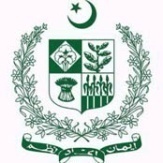 A.1. Bidder’s Particulars:Name of the Firm / Bidder:2.Name of the Owner:3.Address of the Bidder:4.Telephone No. (Business): 	Mobile: 	5.CNIC of the Bidder:B.1.Bid Particulars:GST Registration No.:2.NTN Registration No.:3.Total Bid Amount of items:Rs.  	(as per quoted rates)Rupees.  	4.Security Deposit(Amount Rs. 50,000/-):5.Pay Order No.:6.Name of Bank & Branch:Sr. #DescriptionBid Cost (Rs.)1ANNEXURE A